Community Inclusion Forum 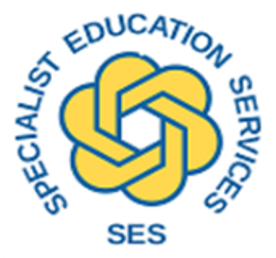 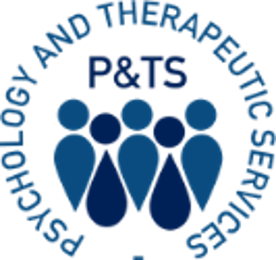 Agenda   Title of Meeting:Bury & Central Suffolk Community Inclusion ForumBury & Central Suffolk Community Inclusion ForumBury & Central Suffolk Community Inclusion ForumDate:9th May 2024Time:3:45pm arrivals and refreshments4pm-5:30pmPlace:Cedar’s Park Primary School, Pintail Rd, Stowmarket IP14 5FPCedar’s Park Primary School, Pintail Rd, Stowmarket IP14 5FPCedar’s Park Primary School, Pintail Rd, Stowmarket IP14 5FPChairs:Kate Fieldhouse (Senior Education Psychologist) & Jamie Hudson (Whole School Inclusion)Kate Fieldhouse (Senior Education Psychologist) & Jamie Hudson (Whole School Inclusion)Kate Fieldhouse (Senior Education Psychologist) & Jamie Hudson (Whole School Inclusion)Minutes:Catherine Fraser AndrewsCatherine Fraser AndrewsCatherine Fraser AndrewsPrior readingIf possible, please ask staff responsible for transition to read the attached document and provide feedback.If possible, please ask staff responsible for transition to read the attached document and provide feedback.If possible, please ask staff responsible for transition to read the attached document and provide feedback.Please use this link to register https://forms.office.com/e/ahyBscYADKPlease use this link to register https://forms.office.com/e/ahyBscYADKPlease use this link to register https://forms.office.com/e/ahyBscYADKPlease use this link to register https://forms.office.com/e/ahyBscYADKTopic:Lead by:Duration:Feedback from the last forumKate Fieldhouse5 minsSMIF – an introduction to the Suffolk Mainstream Inclusion FrameworkJamie Hudson5 minsA guide to Supporting pupils with Speech Language & Communication Needs.Alex Baker
SLCN Specialist Teacher30 minsTransition Pledge continued…“Creating a Universal approach to Transition”Rachel Sawyer
Education Psychologist45 minsQuestions arising.Agree the focus for the next CIFA request for support from the Educational Psychologist.Jamie Hudson10 mins